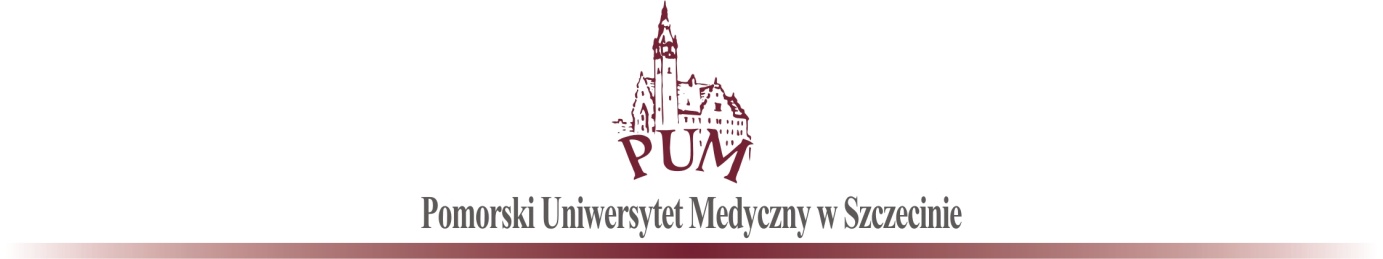 Katedra i Zakład Ginekologii i Zdrowia Prokreacyjnego Wytyczne do napisania pracy samokształceniowej w ramach samodzielnej pracy studenta Praca pisemna – samokształceniowa jest praca którą student pisze samodzielnie w celu rozszerzenia, bądź uzyskania nowych wiadomości, poglądów, sprawności oraz doskonalenia dotychczasowych umiejętności, sposobów myślenia i zachowania.Strona tytułowa- wg wzoru- poniżejWymogi edytorskie pracy:format arkusza papieru A4, czcionka: Times New Roman, wielkość czcionki podstawowej: 12 pkt, odstępy między wierszami: 1,5 wiersza, marginesy: górny, dolny, lewy, prawy: 2,5 cm, stosować justowanie (wyrównanie tekstu do obu marginesów), stosować akapity, rozpocząć wcięciem 1,25 pkt,wszystkie strony pracy ponumerowane,max.8 stron, tekst pisany obustronnie.Praca merytorycznie powinna zawierać:Wstęp – krótki opis  tematu,Rozwinięcie – rozszerzenie lub analizę zagadnień związanych z tematem pracy,Zakończenie – podsumowanie, wysunięcie wniosków wynikających z analizy tematu.Piśmiennictwo – najnowsze, w tym maksymalnie 3 pozycje podręcznikowe, przygotowane zgodnie z zasadami opracowanymi przez Bibliotekę Główną PUM 
w Szczecinie.Strony www, z których korzystano, należy umieścić w spisie piśmiennictwa, ale nie zamiast literatury( max. 2)Praca zszyta zszywaczem, w koszulce,Prace do oceny, będą przyjmowane TYLKO złożone w terminie.Wydział Nauk o ZdrowiuKatedra i Zakład Ginekologii i Zdrowia Prokreacyjnego KIERUNEK, ROK STUDIÓW IMIĘ I NAZWISKONUMER ALBUMUTYTUŁ PRACYPraca samokształceniowa z zajęć teoretycznych, realizowanych w ramach przedmiotu: wpisać nazwę                                                                                            Szczecin……......